Šablona pro psaní příspěvků – sborník příspěvkůMartin Novák1, František Holešovský1, Hitoshi Ohmori2 1Fakulta výrobních technologií a managementu, Univerzita J. E. Purkyně v Ústí nad Labem, 400 01 Ústí nad Labem. Česká republika. E-mail: redakce@fvtm.ujep.cz, holesovsky@fvtm.ujep.cz2Materials Fabrications Laboratory, RIKEN. 2-1 Hirosawa, 351-0198 Wako. Japan. E-mail: ohmori@mfl.ne.jpTato šablona popisuje důležité formální náležitosti pro psaní příspěvků do sborníku konference EVM. Formální úprava příspěvků se řídí pouze touto šablonou a předdefinovanými styly formátování. Jazykem příspěvku je čeština, slovenština nebo angličtina s druhým popisem (CZ-EN, SK-EN ; EN-CZ, SK-EN). Veškerý text je jednosloupcový. Jména autorů jsou ve formátu – Jméno a Příjmení na jednom řádku pro všechny autory, na druhém a dalším jsou uvedeny jejich adresy včetně e-mailu. Abstrakt je úvodem do problematiky, je v jazyce článku a má mezi 8 až 12 řádků. Klíčová slova obsahují maximálně 5 slov. Písmo celého textu je Times New Roman a platí i pro popisy v obrázcích, tabulkách a grafech. Formát okrajů je nastaven touto šablonou. Délka jednoho příspěvku je mezi 4 až 8 stránkami, má sudý počet stran. Obrázky, tabulky a grafy se umísťují přímo do textu článku tak, že jejich velikost je pouze 8 nebo 17 cm s obtékáním textu nad i pod. Není možné, aby vložené obrázky a grafy byly dodatečně popisovány ve Wordu – vložený obrázek nebo graf musí být již kompletně zpracován. Obrázky, tabulky a grafy se umísťují pouze na 1 řádek – není možné umístit 2 obrázky, tabulky nebo grafy vedle sebe (jeden řádek – jeden obrázek). Klíčová slova: obrázky, rovnice, strojírenská technologie, šablona, tabulkyKroky pro úpravu formátování příspěvkuOtevřete tuto šablonu a odstraňte z ní veškerý text (CTRL+A ; Delete),Vložte svůj text příspěvku do této šablony nebo piště příspěvek přímo v této šabloně,Formátujte veškeré texty podle tlačítek předdefinovaných stylů formátování, viz obr. 1.Obrázky, tabulky, grafy a rovniceObrázky, tabulky a grafy se umísťují přímo do textu a jsou povoleny pouze šíře 8 nebo 17 cm na jeden řádek,Všechny popisky v obrázcích nebo grafech nesmějí být dodatečně vpisovány ve Wordu,Popisky jsou vždy dvojjazyčné a ve tvaru – Obr. 1 Xxxx, Tab. 1 Xxxx, Graf 1 Xxxx, viz obr. 1,Popis obrázků a grafů je pod obrázkem, popis tabulky je nad tabulkou,Rovnice se vkládají pouze z Editoru rovnic 3.0 (Vložit – Objekt – Editor rovnic 3.0) s centrováním na střed a číslováním vpravo, žádný jiný editor není povolen. Vysvětlivky k symbolů jsou uvedeny pod rovnicí.	, 	(1)kde:cvt...konstanta [-],T…trvanlivost [min].Poděkování a LiteraturaPoděkování je bez číslování a je umístěno za poslední odstavec textu a před literaturu. Citování literatury se řídí následujícími vzory, včetně automatického číslování. Odkazy se uvádí do textu.NOVÁK, J., NOVOTNÝ, P., NOVÝ, K. (2013). Název monografie, ABC Vydavatel, Praha, 300 s.NOVÁK, J. (2012). Název příspěvku. Název sborníku. CDRom, ABC vydavatel, Praha, s. 250 – 255. NOVÝ, L. (2013). Název článku. Název časopisu, roč. XX, č. XX, ABC vydavatel, Praha, s. 35 – 41. 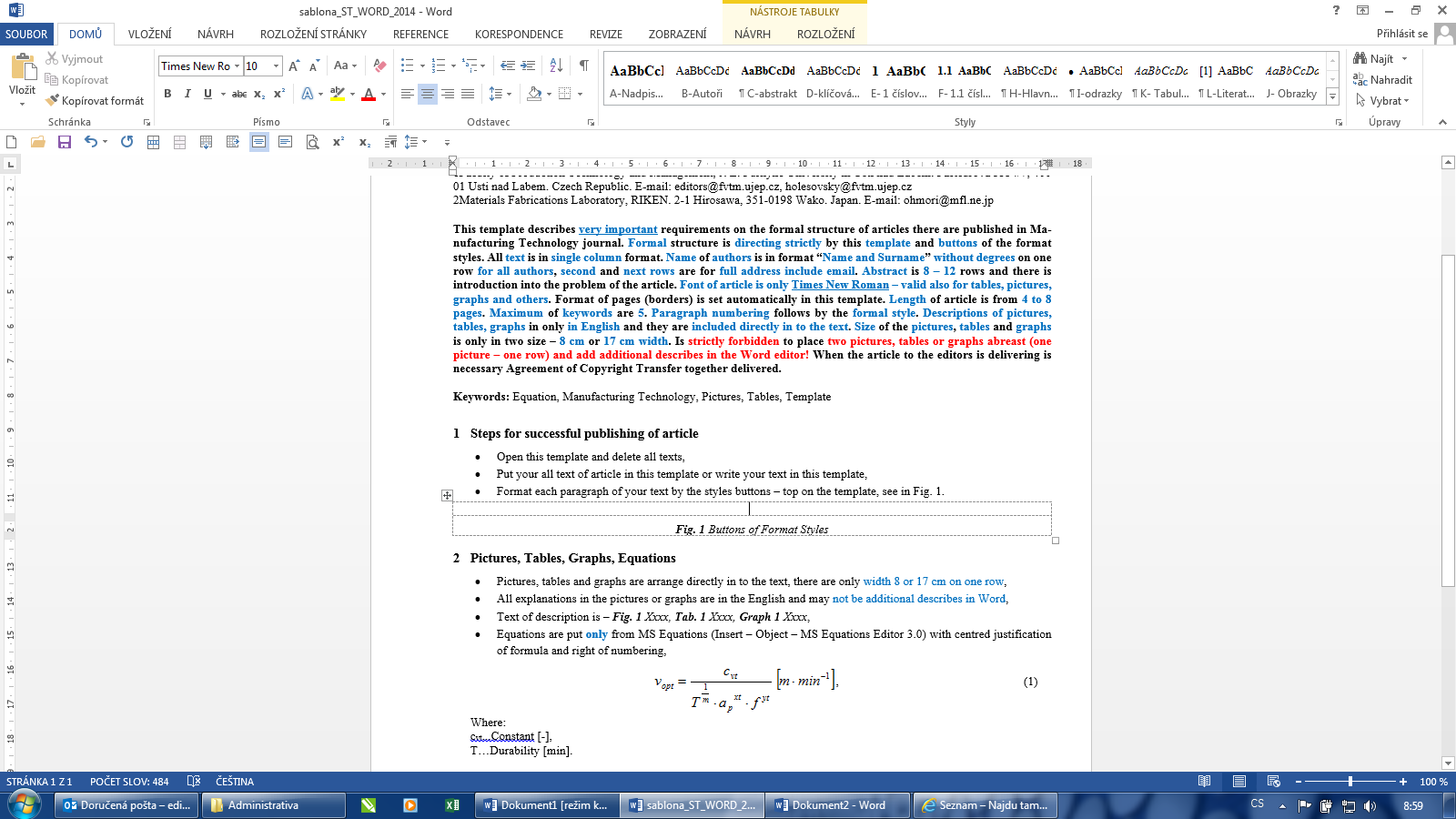 Obr. 1 Tlačítka předdefinovaného formátování textu
Fig. 1 Format styles buttons